ALOJAS NOVADA DOME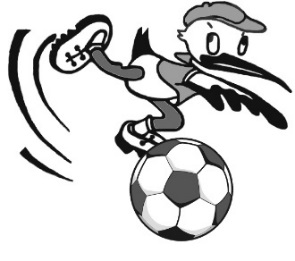                  ALOJAS NOVADA                    SPORTA  SKOLA                                                     Reģ. Nr. 4371902426, Lielā ielā 7, Staicelē, Alojas novadā, LV-4043, Latvijā                                                        Tālr.: 29339978; fakss: 64023036; e-pasts: sporta.skola@aloja.lvNODARBĪBU   GRAFIKS 2018. / 2019. mācību gadamGrupaPirmdienaOtrdienaTrešdienaCeturtdienaPiektdienaSvētdienaTrenerisSporta veids, vietaNodarbību laiksNodarbību laiksNodarbību laiksNodarbību laiksNodarbību laiksNodarbību laiksFutbols MT-1J.Jaunzems AAV15.20-16.4016.00-17.2016.00-17.2014.40-16.00Futbols MT – 5J.Jaunzems, AAV18.00-20.0017.30-19.3017.30-19.3018.00-20.0010.00-12.00Futbols MT – 7A.Ragainis, Staiceles vidusskola14.30-17.1015.00-17.0014.30-17.1014.40-16.2013.40-16.20Galda teniss, interešu izglītībaM.Svīķis, Alojas kultūras nams16.30-18.3018.00-20.00Basketbols, interešu izglītībaJ.Krastiņš AAV17.00-19.0017.00-18.2017.00-19.00Ugunsdzēsēju sports, interešu izglītībaI.Dalka, AAV16.10-17.3016.35-17.45Vispārējā fiziskā sagatavotībaInterešu izglītība, I.Dalka, AAV16.10-17.3016.10-17.30Vispārējā fiziskā sagatavotība - vieglatlētika, interešu izglītība, J.Krastiņš, Staiceles vidusskola13.40-14.2013.40-14.20